INFORME ANUAL DE CONTROL INTERNOMunicipalidad de San José del GolfoDepartamento de GuatemalaINFORME ANUAL DE CONTROL INTERNOSan José del Golfo, Guatemala, 31 de diciembre 2022ÍNDICECONTENIDO		PÁGINAINTRODUCCIÓN	Fundamento Legal			1Objetivos 			2Alcance			3Resultados de los componentes de control interno			4Conclusión 			8Anexo	INTRODUCCIÓNLa Municipalidad de San José del Golfo, tiene como visión: alcanzar el desarrollo y bienestar de los habitantes de San José del Golfo a través de un proceso de gestión integral garantizando la eficacia y eficiencia de las obras publicas por medio de la buena atención y prestación de los servicios básicos, transporte, educación y la seguridad; mejorando su calidad de vida.La Municipalidad de San José del Golfo reconoce obligatoriedad de cumplimiento normativo del Sistema Nacional de Control Interno Gubernamental (SINACIG), incluido en el Acuerdo Número A-028-2021 emitido por el Contralor General de Cuentas y la importancia de la aplicación de la práctica del control interno, para el alcance de objetivos institucionales y operativos de la Municipalidad, de tal manera que la Municipalidad de San José del Golfo.De conformidad con esta normativa, la máxima autoridad de la entidad es responsable por el diseño, implementación y conducción de un efectivo control interno, siendo la principal promotora de una cultura de cumplimiento y rendición de cuentas, y responsable por la centralización normativa y descentralización operativa. Asimismo, establece un Comité Especializado de Riesgo que le dará el seguimiento a la gestión de riesgos de todas las áreas de la entidad, que deben cumplir con las normas específicas establecidas en SINACIG. FUNDAMENTO LEGALAcuerdo Número A-028-2021 emitido por el Contralor General de Cuentas, el cual aprueba el Sistema Nacional de Control Interno Gubernamental (SINACIG).OBJETIVOS Objetivos GeneralImplementar el nuevo Sistema Nacional de Control Interno Gubernamental - SINACIG - para procesos dinámicos de control interno para todas las áreas de Municipalidad de San José del Golfo ejecutados por la máxima autoridad, equipo de dirección y servidores públicos, que sirva para alcanzar objetivos institucionales.Objetivos Específicos Elaborar el Informe Anual de Control Interno. Elaborar la Matriz de Evaluación de Riesgos de la Municipalidad de San José del Golfo considerando el riesgo aceptado para todas sus áreas.Elaborar el Mapa de Riesgo.Elaborar el Plan de Trabajo de Evaluación de Riesgo.ALCANCEEl alcance del presente informe incluye a todas las áreas administrativas y operativas de la Municipalidad de San José del Golfo, para dar cumplimiento al artículo 7 del Acuerdo Número A-028-2021 emitido por el Contralor General de Cuentas, el cual establece que la máxima autoridad deberá aprobar y publicar en el portal electrónico de la municipalidad a más tardar el 30 de abril de 2022, la Matriz de Evaluación de Riesgos, Mapa de Riesgos, Plan de Trabajo de Evaluación de Riesgo y el Informe Anual de Control Interno. RESULTADO DE LOS COMPONENTES DE CONTROL INTERNOEntorno de Control y GobernanzaEl entorno de control y la gobernanza implementado por la máxima autoridad de la Municipalidad de San José del Golfo, funciona razonablemente y es centralizado por parte de los funcionarios de mayor experiencia, apoyándose en manuales de la entidad y ordenanzas constantes que regulan la gestión de las direcciones. Las prácticas de integridad, principios y valores éticos son funcionalmente aceptadas y ejecutadas por los servidores públicos, y se apoyan en el ejemplo brindado por la máxima autoridad y su cuerpo de directores; se cuenta con un código de ética aprobado. El compromiso con la competencia profesional se considera razonable, brindando herramientas al personal para que desarrolle sus funciones de manera oportuna, además la práctica anual de evaluación de desempeño a todos los colaboradores, para medir el grado de cumplimiento de sus funciones y responsabilidades. La estructura organizacional y la asignación de responsabilidades funcionan razonablemente, mismas que están establecidas en el reglamento orgánico interno aprobado por la máxima autoridad.  La rendición de cuentas hacia usuarios externos se ejecuta eficientemente, para usuarios internos se trabaja en una política que abarque todos los niveles y ámbitos de responsabilidad.  El entorno de control de la entidad favorece un control interno efectivo y proporciona una influencia positiva que mejora las posibilidades de lograr los objetivos de la Municipalidad de San José del GolfoEvaluación del RiesgoLa gestión y evaluación del Riesgo practicado por la máxima autoridad de la Municipalidad de San José del Golfo, es funcional con una capacidad de mitigación alta; este proceso fue realizado mediante el análisis de los riesgos que proporcionó el equipo dirección al Comité Especializado en Riesgo.  La Municipalidad de San José del Golfo está implementando procedimientos para relacionar los objetivos globales con los objetivos específicos según entes rectores de planificación, ha considerado que la participación de la máxima autoridad en todos los niveles contribuye a establecer metas factibles. Ha utilizado una metodología fiable de gestión de riesgo para identificar y analizar los riesgos, así como el grado de aceptación, considerando mecanismos para el seguimiento de los cambios que se generan dentro de la entidad.Considera que la exposición de riesgo al fraude y corrupción al que está expuesta con una probabilidad baja y que de materializarse causaría un impacto medio, para ello, brinda ordenanzas a sus directores sobre las buenas prácticas de gestión y administración.Los objetivos y estrategias de la municipalidad proporcionan una orientación adecuada sobre lo que se quiere lograr y cómo hacerlo. Los recursos para lograr los objetivos se asignan en base a la importancia de éstos. Actividades de ControlLas actividades de control que se han definido por la máxima autoridad de la Municipalidad de San José del Golfo, funcionan razonablemente y se incluye formalmente en políticas y procedimientos escritos, actualizados de acuerdo a la necesidad de la Municipalidad de San José del Golfo enfocados en el funcionamiento de los procesos operativos clave para el alcance de los objetivos.El proceso de la Municipalidad de San José del Golfo para identificar las actividades de control se basa en sus objetivos y riesgos, este le resulta razonablemente efectivo. Existen actividades de control para los proyectos y programas significativos, las mismas responden a las necesidades de la entidad.La Municipalidad de San José del Golfo ha diseñado e implementado actividades de control para cubrir los riesgos de mayor impacto en probabilidad y severidad que están relacionados con los objetivos de la entidad. La máxima autoridad considera la conveniencia de facilitar cursos de formación sobre leyes y normas relacionadas a las mejores prácticas de control interno.El cumplimiento normativo que ejerce la Municipalidad de San José del Golfo funciona eficientemente, fortaleciendo la rendición de cuentas a los entes rectores de presupuesto y finanzas municipales. Información y ComunicaciónLas políticas y procedimientos de comunicación e información que la municipalidad de San José del Golfo ha diseñado funcionan eficientemente. La Municipalidad de San José del Golfo supervisa la fiabilidad de la información que genera el servidor público antes de remitirla al usuario, este proceso se ejecuta eficientemente. Los sistemas de información proporcionan a la máxima autoridad la información necesaria en un tiempo razonable para gestionar a la Municipalidad de San José del Golfo de manera razonable. En general la comunicación tanto dentro de la municipalidad de San José del Golfo como con terceros externos es eficiente. La Municipalidad de San José del Golfo considera realizar la gestión para emitir una política y procedimiento para el archivo de documentos de respaldo de las actividades administrativas, financieras, operativas y de cumplimiento normativo. La municipalidad cumple eficientemente para respaldar con documentación fehaciente y competente, el soporte de cada transacción monetaria y no monetaria. Actividades de SupervisiónLa supervisión sobre el funcionamiento del control interno es razonable, se encuentra en proceso de análisis la implementación de mecanismos para que los empleados demuestren que entienden y cumplen con el código de ética.  La función de auditoría interna es razonable, brindando por escrito y de manera oportuna las mejoras de oportunidades identificadas para el área sujeto a evaluación.CONCLUSIÓN El sistema de control interno de la Municipalidad de San José del Golfo, al 30 de abril de 2022 es eficaz y proporciona una seguridad razonable de que el proceso de preparación de la información financiera es fiable. La Municipalidad de San José del Golfo tiene procedimientos eficaces para asegurar el cumplimiento de leyes y normativas que le sean aplicables y la máxima autoridad conoce hasta qué punto la municipalidad está alcanzando sus objetivos operacionales.MATRIZ DE NIVELES DE TOLERANCIAAplicable para la Municipalidad de San José del Golfo, GuetemalaMATRIZ DE EVALUACIÓN DE RIESGOSMAPA DE RIESGOS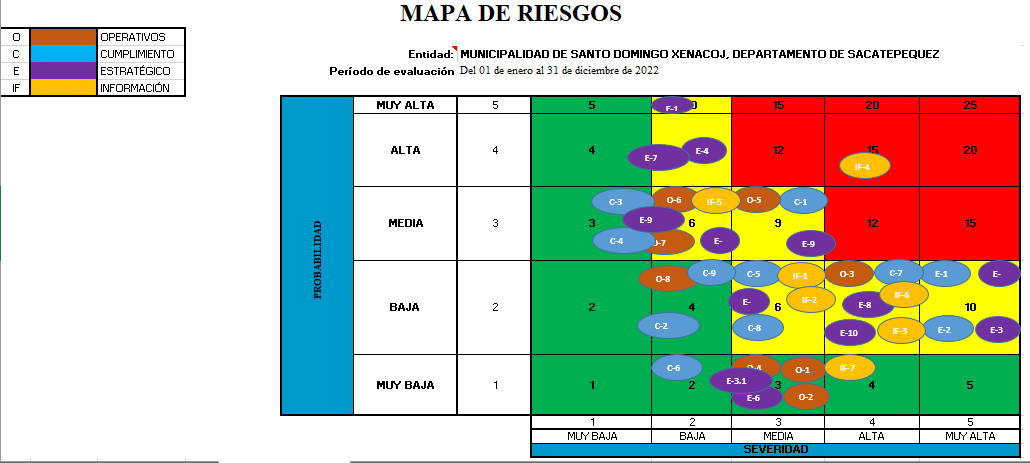 PLAN DE TRABAJO DE EVALUACIÓN DE RIESGOSMATRIZ DE SEGUIMIENTORangoCriterioDescripciónPriorización1 a 5.00BásicoRiesgo residual tolerable que no requiere atención inmediata. Es gestionado razonablemente por el control interno de la Municipalidad de San José del Golfo, Guatemala.Verde5.1. a 10.00GestionableRiesgo residual que puede ser gestionado a través de opciones de control adicionales o respuestas específicas al riesgoAmarillo10.01 en adelanteNo TolerableRiesgo residual no tolerable con mayor exposición a no alcanzar los objetivos, es necesario replantear la estrategia a la respuesta de riesgo. Requiere atención inmediataRojoMATRIZ DE EVALUACIÓN DE RIESGOS MATRIZ DE EVALUACIÓN DE RIESGOS MATRIZ DE EVALUACIÓN DE RIESGOS MATRIZ DE EVALUACIÓN DE RIESGOS MATRIZ DE EVALUACIÓN DE RIESGOS MATRIZ DE EVALUACIÓN DE RIESGOS MATRIZ DE EVALUACIÓN DE RIESGOS MATRIZ DE EVALUACIÓN DE RIESGOS MATRIZ DE EVALUACIÓN DE RIESGOS MATRIZ DE EVALUACIÓN DE RIESGOS MATRIZ DE EVALUACIÓN DE RIESGOS MATRIZ DE EVALUACIÓN DE RIESGOS MATRIZ DE EVALUACIÓN DE RIESGOS MATRIZ DE EVALUACIÓN DE RIESGOS Entidad:Entidad:Entidad:Entidad:MUNICIPALIDAD DE SAN JOSE DEL GOLFO, DEPARTAMENTO DE GUATEMALAMUNICIPALIDAD DE SAN JOSE DEL GOLFO, DEPARTAMENTO DE GUATEMALAMUNICIPALIDAD DE SAN JOSE DEL GOLFO, DEPARTAMENTO DE GUATEMALAMUNICIPALIDAD DE SAN JOSE DEL GOLFO, DEPARTAMENTO DE GUATEMALAMUNICIPALIDAD DE SAN JOSE DEL GOLFO, DEPARTAMENTO DE GUATEMALAMUNICIPALIDAD DE SAN JOSE DEL GOLFO, DEPARTAMENTO DE GUATEMALAMUNICIPALIDAD DE SAN JOSE DEL GOLFO, DEPARTAMENTO DE GUATEMALAMUNICIPALIDAD DE SAN JOSE DEL GOLFO, DEPARTAMENTO DE GUATEMALA1 a 5 pts.BásicoPeríodo de evaluaciónPeríodo de evaluaciónPeríodo de evaluaciónPeríodo de evaluaciónDel 01 de Enero al 31 de diciembre de 2022Del 01 de Enero al 31 de diciembre de 2022Del 01 de Enero al 31 de diciembre de 2022Del 01 de Enero al 31 de diciembre de 2022Del 01 de Enero al 31 de diciembre de 2022Del 01 de Enero al 31 de diciembre de 2022Del 01 de Enero al 31 de diciembre de 2022Del 01 de Enero al 31 de diciembre de 20225.1 a 10 pts.Gestionable10.1 a 25 pts.No  tolerable(1)(2)(3)(4)(4)(5)(6)(7)(8)(9)(10)(11)No.Componente -SINACIG-Tipo de ObjetivoRef.Área evaluadaEventos identificadosDescripción del RiesgoEvaluaciónEvaluaciónRiesgo
Inherente
 (RI)Valor 
Control MitigadorRiesgo
Residual
(RR)Control interno para mitigar (gestionar) el riesgoObservacionesNo.Componente -SINACIG-Tipo de ObjetivoRef.Área evaluadaEventos identificadosDescripción del RiesgoProbabilidadSeveridadRiesgo
Inherente
 (RI)Valor 
Control MitigadorRiesgo
Residual
(RR)Control interno para mitigar (gestionar) el riesgoObservaciones1CONTROL Y GOBERNANZAOperativosO-1Concejo MunicipalPráctica de los valores éticos, filosofía de la entidad, apego a las leyes, prevención de la corrupción, código de ética y sus accionesQue no se incorpore a la misión y visión municipal, la buena gobernanza y las prácticas íntegras.341243Planes Estratégicos Institucionales, Diseño de Manuales de políticas y procedimientos, guías y/o normativas que regulen el comportamiento de los servidores públicos. Que requieren actualización.2CONTROL Y GOBERNANZAEstratégicoE-1Concejo MunicipalFortalecer el control interno, Procesos de Supervisión, fortalecer la UDAIM, estructura organizacional.Que no se alcancen los objetivos al no fortalecer los procesos y contar con la debida supervisión y evaluación del desempeño del personal.4520210Capacitación muy escasa y evaluación de Desempeño no implementada, incluir los procesos de supervisión en los manuales correspondientes, Evaluación interna por parte de UDAIM, 3CONTROL Y GOBERNANZAEstratégicoE-2Concejo MunicipalEstructura Organizacional, líneas de reporte, administración de personal, clasificación de puestos, capacitación y formación, proceso de selección y ContrataciónQue se reste la eficiencia y efectividad operacional, autoridad en la tomas de decisiones, procesos y responsabilidades de los servidores públicos.4520210organigrama institucional en donde se plasman las líneas de dirección, jerarquía y supervisión.4CONTROL Y GOBERNANZACumplimiento  C-1Concejo MunicipalRendición de Cuentas, alcance de objetivos, desempeño institucionalQue la rendición de Cuentas no sea oportuna, adecuada y en tiempo, incumplimiento de las metas y objetivos.33919Las rendiciones se realizan por cada uno de los responsables en su área, con las herramientas actualmente en función.5EVALUACIÓN DE RIESGOSOperativosO-2Concejo MunicipalFortalecimiento de la Visión, Misión y objetivos institucionales, transparencia, rendición de cuentas, eficacia, eficiencia, economía y equidad.falta de políticas, estrategias, recursos y procesos, para la mejora de toma de decisiones, trabajar con transparencia y la oportuna rendición de cuentas.32623Instrucciones escritas a los directores.6EVALUACIÓN DE RIESGOSEstratégicoE-3Dirección Municipal de Planificación -DMP-Verificar que PEI, POM, POA estén alineados con los objetivos institucionales y su actualización constanteQue no se cumpla con los requerimientos de los entes rectores de planificación y de finanzas.4520210Se cuenta con los planes vigentes debidamente actualizados y con objetivos enfocados a la misión y visión.7EVALUACIÓN DE RIESGOSCumplimiento  C-2Dirección de Administración Financiera Integrada Municipal -DAFIM-Verificar el eficaz desempeño y salvaguarda de los bienes Que se incumpla en los procesos de registro de inventario y salvaguarda de activos42824Bajo la responsabilidad de la dirección correspondiente se encuentra un encargado de cumplir con estos procesos.8EVALUACIÓN DE RIESGOSEstratégicoE-3.1Dirección de Administración Financiera Integrada Municipal -DAFIM-Falta de control en el registro de modificaciones presupuestariasinformación errónea de las modificaciones presupuestarias sea aprobada por el concejo municipal.23623Verificación físicamente y en el sistema Sicoingl que se realicen las modificaciones correctas según lo establecido  MAFIM, ley orgánica del presupuesto y código municipal.Únicamente se implementa lo propuesto9EVALUACIÓN DE RIESGOSEstratégicoE-4En todos los niveles de la EntidadIdentificación de posibles hechos relacionados con fraudeQue se cometan delitos por parte de funcionarios, servidores o empleados públicos351527.5Departamento de Recursos Humanos establecerá los controles necesarios para detectar y sancionar este tipo de acciones.10EVALUACIÓN DE RIESGOSOperativo O-3Dirección de Administración Financiera Integrada Municipal -DAFIM-Área de Inventario de Bienes Muebles e inmueblesIncumplimiento en registro y actualización en controles, el libro de inventarios, tarjetas de responsabilidad, registro en SICOIN GL y su presentación a Contraloría de cuentas.12212Actualizar las tarjetas de responsabilidad del personal  municipal. 2. Envío de copia autorizada a la CGC del inventario de los bienes en fecha establecida, según código municipal. 3.Se siguen lineamientos según los establecidos en el MAFIM y actualizaciones de las normativas vigente.11EVALUACIÓN DE RIESGOSEstratégicoE-5En todos los niveles de la EntidadIdentificación de posibles hechos relacionados con corrupciónQue se comentan ilícitos por parte de funcionarios, servidores o empleados públicos431226Secretaria establecerá los controles necesarios para detectar y sancionar este tipo de acciones.12ACTIVIDADES DE CONTROLEstratégicoE-6En todos los niveles de la EntidadEstablecer Política y ProcedimientosQue no existan Manuales de procedimientos o no se actualicen los existentes, 33933Creación de  Manual de procedimientos para la entidad o actualización de los existentes.13ACTIVIDADES DE CONTROLEstratégicoE-7En todos los niveles de la EntidadControl, Tecnologías de Información y ComunicacionesQue no se respalden los procesos claves de la entidad, por medio de equipos informáticos.5420210Archivos digitales de cada una de las Direcciones, dependencias y departamentos de la entidad.14ACTIVIDADES DE CONTROLOperativosO-5Recursos HumanosProgramas de CapacitaciónQue no haya fortaleza en las competencias asignadas a los servidores públicos33919Crear Plan de capacitación a los empleados municipales.15ACTIVIDADES DE CONTROLInformación FinancieraIF-1Dirección de Administración Financiera Integrada Municipal -DAFIM-Sistema Presupuestario, Indicadores de Gestión, Registros Presupuestarios Que no exista una adecuada elaboración, ejecución y liquidación del presupuesto, cumpliendo con la ley341226El área financiera cuenta con sus respectiva normativa emitida por el ente rector y es en base a esta normativa que se realizan las actividades, rigiéndose también por lo que establece el Código Municipal y la ley de Presupuesto.DAFIM - Depto. De Presupuesto16ACTIVIDADES DE CONTROLInformación FinancieraIF-2Dirección de Administración Financiera Integrada Municipal -DAFIM-Calidad del Gasto,  Modificaciones PresupuestariasQue no existan criterios de probidad, 
eficacia, eficiencia, transparencia, economía y equidad y modificaciones al presupuesto de manera objetiva341226Que el gasto público sea ejecutado cumpliendo con la normativa  vigente y que toda modificación presupuestaria sea acorde a la ejecución del gasto 17ACTIVIDADES DE CONTROLInformación FinancieraIF-3DMP -DAFIM-PRESUPUESTOActualización de Programación Presupuestaria y MetasQue no exista información actualizada en relación a los programas institucionales (PEI, POM, POA)  en cada una de  las modificaciones presupuestarias441628Creación de Normativa donde se establezcan los lineamientos para la realización de modificaciones presupuestarias posterior a la modificación de los planes.18ACTIVIDADES DE CONTROLInformación FinancieraIF-4Dirección de Administración Financiera Integrada Municipal -DAFIM-Control de la Ejecución PresupuestariaQue no exista un control y evaluación eficiente sobre la ejecución del presupuesto5525212.5Unidad de Auditoría interna implementara controles de evaluación de la ejecución  presupuestaria según lo establece el Código Municipal.19ACTIVIDADES DE CONTROLInformación FinancieraIF-5Dirección de Administración Financiera Integrada Municipal -DAFIM-Sistema de Contabilidad Integrada GubernamentalQue no exista un control interno, aplicado a los registro contable de las operaciones que tienen efectos presupuestarios, patrimoniales y extrapresupuestaria.431226Unidad de Auditoría interna  normara el procedimiento de realización de ajustes contables de acuerdo a lo establecido en el MAFIN y el Código MunicipalDAFIM - CONTABILIDAD20ACTIVIDADES DE CONTROLInformación FinancieraIF-6Dirección de Administración Financiera Integrada Municipal -DAFIM-Constitución y Administración de Fondos RotativosQue no se cumpla con la normativa que regula los procedimientos para la constitución , administración  y ejecución de fondos rotativos,351527.5El Concejo Municipal realizara los nombramientos a los e encargados de Fondo Rotativo y la Unidad de Auditoría interna velara por el cumplimiento de la normativa vigente para la constitución, administración y ejecución de fondos rotativos.21ACTIVIDADES DE CONTROLInformación FinancieraIF-7Dirección de Administración Financiera Integrada Municipal -DAFIM-Crédito Público y DonacionesQue no exista un adecuado control en las 
operaciones de endeudamiento y donaciones 441644Unidad de Auditoría interna  velara por el correcto registro de las transacciones de amortización de prestamos.22ACTIVIDADES DE CONTROLOperativosO-6Unidad de Información PúblicaAcceso a información Que no se cuente con información oportuna que sea requerida por medio de la sociedad civil, auditoria externa u otros entes.341226La unidad de acceso a información pública lleva el control de este tipo de información  cumpliendo con la normativa relacionada a la materia.23ACTIVIDADES DE CONTROLOperativosO-7Dirección Municipal de Planificación -DMP- Inversión PúblicaQue no se diseñen e implementen normas, políticas y procedimientos aplicables a la administración de la inversión pública.431226La ejecución de proyectos de inversión social e infraestructura esta sujeto a la normativa emitida por los entes rectores, SEGEPLAN y MINFIN24INFORMACIÓN Y COMUNICACIÓNCumplimiento  C-4Alcaldía MunicipalInformación Relevante y de CalidadQue no se cuente con información gerencial confiable y oportuna, para la toma de decisiones en las unidades administrativas, financieras y operativas, conforme a los roles y responsabilidades de los servidores públicos.33933Cada unidad de Dirección traslada a la Autoridad Administrativa a requerimiento o de oficio información oportuna y confiable para la toma de desiciones. 25INFORMACIÓN Y COMUNICACIÓNCumplimiento  C-5En todos los niveles de la EntidadArchivoRiesgo de extravío, incendio, pérdida, hurto, robo, de la documentación de respaldo de  las actividades administrativas, financieras, operativas y de cumplimiento  normativo, siguiendo un orden lógico, de fácil acceso y consulta, de tal manera que facilite la rendición de cuentas431226Se contaran con archivos físicos y digitales para resguardo de la información.26INFORMACIÓN Y COMUNICACIÓNEstratégicoE-8En todos los niveles de la EntidadDocumentos de RespaldoQue no se cuente con  la documentación suficiente y competente que respalde las operaciones que realice la entidad.441628Cada  Dirección, unidad o departamento será responsable de la documentación de soporte acorde a las actividades que realizan.27INFORMACIÓN Y COMUNICACIÓNCumplimiento  C-6En todos los niveles de la EntidadControl y Uso de FormulariosInexistencia de formularios numerados, independientemente del medio que se utilice para su generación, sea por imprenta o por medios informáticos.24842Cada  Dirección, unidad o departamento será responsable de crear los lineamientos para el proceso de numeración de los formularios que utilicen ya sean habilitados o  no por la Contraloría General de Cuentas.28INFORMACIÓN Y COMUNICACIÓNOperativosO-8En todos los niveles de la EntidadLíneas Internas de ComunicaciónQue no exista una política general de comunicación de la información, que facilite una comunicación interna efectiva a los distintos niveles organizacionales24824Creación de políticas generales.29SUPERVISIÓNEstratégicoE-9UDAIControl interno / SupervisiónQue no haya seguimiento y control de las operaciones que permitan identificar riesgos, tomar decisiones para administrarlos, aumentar la eficiencia y calidad de los procesos.441635Cada unidad de Dirección traslada a la Autoridad Administrativa requerimiento o de oficio la información necesaria30SUPERVISIÓNEstratégicoE-10UDAIControl interno / SupervisiónCambios en la estrategia. • Factores internos y externos. • Incumplimiento de objetivos. • Incumplimiento de controles. • Uso inapropiado de los recursos de la entidad. • Incumplimiento a las leyes o regulaciones.441628Cada unidad de Dirección traslada a la Autoridad Administrativa requerimiento o de oficio la información necesaria31SUPERVISIÓNCumplimiento  C-7UDAIPlan Anual de Auditoria / informe del control interno / valoración de riesgosQue Los resultados de los procedimientos de supervisión, no se comuniquen a las instancias que correspondan y no permita adoptar  medidas correctivas y consecuentemente no lograr los objetivos de la entidad441628Cada unidad de Dirección traslada a la Autoridad Administrativa requerimiento o de oficio la información necesaria32SUPERVISIÓNCumplimiento  C-8DireccionesControl interno / SupervisiónQue no haya seguimiento y control de las operaciones que permitan identificar riesgos, tomar decisiones para administrarlos, aumentar la eficiencia y calidad de los procesos. Por parte de cada unidad responsable.431226Cada unidad de Dirección traslada a la Autoridad Administrativa requerimiento o de oficio la información necesaria33SUPERVISIÓNCumplimiento  C-9Asesoría JurídicaControl Jurídico / legal / normativoFalta de una adecuado respaldo de acciones legales dentro de la entidad que repercuta en sanciones.431234Cada unidad de Dirección traslada a la Autoridad Administrativa requerimiento o de oficio la información necesaria3.453.6712.672.006CONCLUSIÓN:CONCLUSIÓN:RESPONSABLE:RESPONSABLE:CONCEJO MUNICIPAL/EQUIPO DE DIRECCIÓN/CONCEJO MUNICIPAL/EQUIPO DE DIRECCIÓN/CONCEJO MUNICIPAL/EQUIPO DE DIRECCIÓN/CONCEJO MUNICIPAL/EQUIPO DE DIRECCIÓN/CONCEJO MUNICIPAL/EQUIPO DE DIRECCIÓN/CONCEJO MUNICIPAL/EQUIPO DE DIRECCIÓN/CONCEJO MUNICIPAL/EQUIPO DE DIRECCIÓN/CONCEJO MUNICIPAL/EQUIPO DE DIRECCIÓN/CONCEJO MUNICIPAL/EQUIPO DE DIRECCIÓN/CONCEJO MUNICIPAL/EQUIPO DE DIRECCIÓN/PUESTO:PUESTO:ALCALDE, SINDICOS, CONCEJALES - NOMBRAMIENTO DEL EQUIPO-ALCALDE, SINDICOS, CONCEJALES - NOMBRAMIENTO DEL EQUIPO-ALCALDE, SINDICOS, CONCEJALES - NOMBRAMIENTO DEL EQUIPO-ALCALDE, SINDICOS, CONCEJALES - NOMBRAMIENTO DEL EQUIPO-ALCALDE, SINDICOS, CONCEJALES - NOMBRAMIENTO DEL EQUIPO-ALCALDE, SINDICOS, CONCEJALES - NOMBRAMIENTO DEL EQUIPO-ALCALDE, SINDICOS, CONCEJALES - NOMBRAMIENTO DEL EQUIPO-ALCALDE, SINDICOS, CONCEJALES - NOMBRAMIENTO DEL EQUIPO-ALCALDE, SINDICOS, CONCEJALES - NOMBRAMIENTO DEL EQUIPO-ALCALDE, SINDICOS, CONCEJALES - NOMBRAMIENTO DEL EQUIPO-REF.RiesgosProbabilidad Severidad PunteoPrioridad de implementaciónO-1Que no se incorpore a la misión y visión municipal, la buena gobernanza y las prácticas íntegras.343Mediano PlazoE-1Que no se alcancen los objetivos al no fortalecer los procesos y contar con la debida supervisión y evaluación del desempeño del personal.4510Largo PlazoE-2Que se reste la eficiencia y efectividad operacional, autoridad en la tomas de decisiones, procesos y responsabilidades de los servidores públicos.4510Mediano PlazoC-1Que la rendición de Cuentas no sea oportuna, adecuada y en tiempo, incumplimiento de las metas y objetivos.339Largo PlazoO-2falta de políticas, estrategias, recursos y procesos, para la mejora de toma de decisiones, trabajar con transparencia y la oportuna rendición de cuentas.323Largo PlazoE-3Que no se cumpla con los requerimientos de los entes rectores de planificación y de finanzas.4510Corto PlazoC-2Que se incumpla en los procesos de registro de inventario y salvaguarda de activos424Mediano PlazoE-3.1información errónea de las modificaciones presupuestarias sea aprobada por el concejo municipal.233Mediano PlazoE-4Que se cometan delitos por parte de funcionarios, servidores o empleados públicos358Corto PlazoO-3Incumplimiento en registro y actualización en controles, el libro de inventarios, tarjetas de responsabilidad, registro en SICOIN GL y su presentación a Contraloría de cuentas.122Largo PlazoE-5Que se comentan ilícitos por parte de funcionarios, servidores o empleados públicos436Mediano PlazoE-6Que no existan Manuales de procedimientos o no se actualicen los existentes, 333Mediano PlazoE-7Que no se respalden los procesos claves de la entidad, por medio de equipos informáticos.5410Mediano PlazoO-5Que no haya fortaleza en las competencias asignadas a los servidores públicos339Mediano PlazoIF-1Que no exista una adecuada elaboración, ejecución y liquidación del presupuesto, cumpliendo con la ley346Mediano PlazoIF-2Que no existan criterios de probidad, 
eficacia, eficiencia, transparencia, economía y equidad y modificaciones al presupuesto de manera objetiva346Mediano PlazoIF-3Que no exista información actualizada en relación a los programas institucionales (PEI, POM, POA)  en cada una de  las modificaciones presupuestarias448Mediano PlazoIF-4Que no exista un control y evaluación eficiente sobre la ejecución del presupuesto5513Mediano PlazoIF-5Que no exista un control interno, aplicado a los registro contable de las operaciones que tienen efectos presupuestarios, patrimoniales y extrapresupuestaria.436Mediano PlazoIF-6Que no se cumpla con la normativa que regula los procedimientos para la constitución , administración  y ejecución de fondos rotativos,358Mediano PlazoIF-7Que no exista un adecuado control en las 
operaciones de endeudamiento y donaciones 444Mediano PlazoO-6Que no se cuente con información oportuna que sea requerida por medio de la sociedad civil, auditoria externa u otros entes.346Mediano PlazoO-7Que no se diseñen e implementen normas, políticas y procedimientos aplicables a la administración de la inversión pública.436Mediano PlazoC-4Que no se cuente con información gerencial confiable y oportuna, para la toma de decisiones en las unidades administrativas, financieras y operativas, conforme a los roles y responsabilidades de los servidores públicos.333Mediano PlazoC-5Riesgo de extravío, incendio, pérdida, hurto, robo, de la documentación de respaldo de  las actividades administrativas, financieras, operativas y de cumplimiento  normativo, siguiendo un orden lógico, de fácil acceso y consulta, de tal manera que facilite la rendición de cuentas436Mediano PlazoE-8Que no se cuente con  la documentación suficiente y competente que respalde las operaciones que realice la entidad.448Mediano PlazoC-6Inexistencia de formularios numerados, independientemente del medio que se utilice para su generación, sea por imprenta o por medios informáticos.242Mediano PlazoO-8Que no exista una política general de comunicación de la información, que facilite una comunicación interna efectiva a los distintos niveles organizacionales244Mediano PlazoE-9Que no haya seguimiento y control de las operaciones que permitan identificar riesgos, tomar decisiones para administrarlos, aumentar la eficiencia y calidad de los procesos.445Mediano PlazoE-10Cambios en la estrategia. • Factores internos y externos. • Incumplimiento de objetivos. • Incumplimiento de controles. • Uso inapropiado de los recursos de la entidad. • Incumplimiento a las leyes o regulaciones.448Mediano PlazoC-7Que Los resultados de los procedimientos de supervisión, no se comuniquen a las instancias que correspondan y no permita adoptar  medidas correctivas y consecuentemente no lograr los objetivos de la entidad448Mediano PlazoC-8Que no haya seguimiento y control de las operaciones que permitan identificar riesgos, tomar decisiones para administrarlos, aumentar la eficiencia y calidad de los procesos. Por parte de cada unidad responsable.436Mediano PlazoC-9Falta de una adecuado respaldo de acciones legales dentro de la entidad que repercuta en sanciones.434Mediano PlazoPLAN DE TRABAJO EN EVALUACIÓN DE RIESGOSPLAN DE TRABAJO EN EVALUACIÓN DE RIESGOSPLAN DE TRABAJO EN EVALUACIÓN DE RIESGOSPLAN DE TRABAJO EN EVALUACIÓN DE RIESGOSPLAN DE TRABAJO EN EVALUACIÓN DE RIESGOSPLAN DE TRABAJO EN EVALUACIÓN DE RIESGOSPLAN DE TRABAJO EN EVALUACIÓN DE RIESGOSPLAN DE TRABAJO EN EVALUACIÓN DE RIESGOSPLAN DE TRABAJO EN EVALUACIÓN DE RIESGOSPLAN DE TRABAJO EN EVALUACIÓN DE RIESGOSPLAN DE TRABAJO EN EVALUACIÓN DE RIESGOSPLAN DE TRABAJO EN EVALUACIÓN DE RIESGOSPLAN DE TRABAJO EN EVALUACIÓN DE RIESGOSPLAN DE TRABAJO EN EVALUACIÓN DE RIESGOSEntidad:Entidad:Entidad:MUNICIPALIDAD DE SAN JOSE DEL GOLFO, DEPARTAMENTO DE GUATEMALAMUNICIPALIDAD DE SAN JOSE DEL GOLFO, DEPARTAMENTO DE GUATEMALAMUNICIPALIDAD DE SAN JOSE DEL GOLFO, DEPARTAMENTO DE GUATEMALAMUNICIPALIDAD DE SAN JOSE DEL GOLFO, DEPARTAMENTO DE GUATEMALAMUNICIPALIDAD DE SAN JOSE DEL GOLFO, DEPARTAMENTO DE GUATEMALAMUNICIPALIDAD DE SAN JOSE DEL GOLFO, DEPARTAMENTO DE GUATEMALAMUNICIPALIDAD DE SAN JOSE DEL GOLFO, DEPARTAMENTO DE GUATEMALAMUNICIPALIDAD DE SAN JOSE DEL GOLFO, DEPARTAMENTO DE GUATEMALAMUNICIPALIDAD DE SAN JOSE DEL GOLFO, DEPARTAMENTO DE GUATEMALAMUNICIPALIDAD DE SAN JOSE DEL GOLFO, DEPARTAMENTO DE GUATEMALAMUNICIPALIDAD DE SAN JOSE DEL GOLFO, DEPARTAMENTO DE GUATEMALAPeríodo de evaluaciónPeríodo de evaluaciónPeríodo de evaluaciónDel 01 de Enero al 31 de Diciembre de 2022Del 01 de Enero al 31 de Diciembre de 2022Del 01 de Enero al 31 de Diciembre de 2022Del 01 de Enero al 31 de Diciembre de 2022Del 01 de Enero al 31 de Diciembre de 2022Del 01 de Enero al 31 de Diciembre de 2022Del 01 de Enero al 31 de Diciembre de 2022Del 01 de Enero al 31 de Diciembre de 2022Del 01 de Enero al 31 de Diciembre de 2022Del 01 de Enero al 31 de Diciembre de 2022Del 01 de Enero al 31 de Diciembre de 2022(3)(4)(5)(6)(7)(8)(9)(10)No.Área Evaluada y
Eventos IdentificadosRiesgoRef. 
Tipo 
RiesgoNivel de 
Riesgo 
ResidualControl Interno para mitigar
(gestionar) el riesgoControles recomendadosPrioridad de implementaciónControles recomendados a implementar Recursos Internos o
ExternosPuesto 
ResponsableFecha 
inicioFecha 
FinalComentarios1Concejo MunicipalQue no se incorpore a la misión y visión municipal, la buena gobernanza y las prácticas íntegras.O-13Planes Estratégicos Institucionales, Diseño de Manuales de políticas y procedimientos, guías y/o normativas que regulen el comportamiento de los servidores públicos. Que requieren actualización. 1) Ejercer la autoridad para impulsar el cumplimiento del control interno. 2) Establecer los principios, valores y normas éticas de la entidad y dar el 
ejemplo con el cumplimiento de los mismos; 3) Controles de actualización de normativa propia de la entidad, políticas y procedimientos internosMediano PlazoPlanes Estratégicos Institucionales, Diseño de Manuales de políticas y procedimientos, guías y/o normativas que regulen el comportamiento de los servidores públicos. Internos:  recursos tecnológicos, material de oficina .Equipo de Direcciónagosto 2022 marzo 20232Concejo MunicipalQue no se alcancen los objetivos al no fortalecer los procesos y contar con la debida supervisión y evaluación del desempeño del personal.E-110Capacitación muy escasa y evaluación de Desempeño no implementada, incluir los procesos de supervisión en los manuales correspondientes, Evaluación interna por parte de UDAIM, Definir y velar por el cumplimiento de los procesos de supervisión, con el apoyo del equipo de dirección.Largo PlazoCapacitación continua y evaluaciones de desempeño. incluir los procesos de supervisión en los manuales correspondientes, Evaluación interna por parte de UDAIM, Internos:  recursos tecnológicos, material de oficina .            Externos: CapacitadorDirector de Recursos Humanos2/05/202231/12/20223Concejo MunicipalQue se reste la eficiencia y efectividad operacional, autoridad en la tomas de decisiones, procesos y responsabilidades de los servidores públicos.E-210organigrama institucional en donde se plasman las líneas de dirección, jerarquía y supervisión.1) Actualizarse constantemente sobre los procedimientos operativos y de control interno de la entidad. 2) Participar en las capacitaciones que promueva la entidad y que fortalezcan sus funcionesMediano PlazoEstructura organizacional definida, línea adecuada de reportes, Segregación de Funciones por la naturaleza del Puesto y/o cargo, Política de contratación de personal.Director de Recursos Humanos2/05/202231/12/20224Concejo MunicipalQue la rendición de Cuentas no sea oportuna, adecuada y en tiempo, incumplimiento de las metas y objetivos.C-19Las rendiciones se realizan por cada uno de los responsables en su área, con las herramientas actualmente en función.La máxima autoridad de la entidad, debe normar y velar porque la rendición de cuentas constituya un proceso, que abarque todos los niveles y ámbitos de responsabilidad.Largo PlazoNormativa para todos los niveles y ámbitos, aplicación de medidas correctivas y disciplinaria, que los encargados informen adecuada y constantemente el logro de resultados.Equipo de Dirección2/05/202231/12/20225Concejo Municipalfalta de políticas, estrategias, recursos y procesos, para la mejora de toma de decisiones, trabajar con transparencia y la oportuna rendición de cuentas.O-23Instrucciones escritas a los directores.1) Autorizaciones y aprobaciones. 2) Revisión del desempeño operativo y estratégico. 3) Verificaciones sobre integridad, exactitud y seguridad de la información. 4) Controles físicos sobre recursos y bienes. 5) Controles sobre gestión de recursos humanos. 6) Conciliaciones. 7) Segregación de funciones. Largo PlazoInstrucciones escritas a las distintas áreas de la entidad, orientando los esfuerzos al recurso humano, financiero y tecnológico.Alcalde Municipal2/05/202231/12/20226Dirección Municipal de Planificación -DMP-Que no se cumpla con los requerimientos de los entes rectores de planificación y de finanzas.E-310Se cuenta con los planes vigentes debidamente actualizados y con objetivos enfocados a la misión y visión.Revisión del desempeño operativo y estratégico en los planes de la entidadCorto PlazoSupervisión constante de los planes de la institución y su correcta actualización y/o modificación cuando sea requerido.Director de Planificación2/05/202231/12/20227Dirección de Administración Financiera Integrada Municipal -DAFIM-Que se incumpla en los procesos de registro de inventario y salvaguarda de activosC-24Bajo la responsabilidad de la dirección correspondiente se encuentra un encargado de cumplir con estos procesos.Auditoría Interna Verificara el cumplimiento de esta normativa, emitir la normativa para la baja de bienes muebles, para que el proceso sea eficiente y oportunoMediano PlazoInstrucciones por escrito a los responsables en su área para el cumplimiento de la normativa relacionada a la función, así como el seguimiento correspondiente.UDAIM2/05/202231/12/20228Dirección de Administración Financiera Integrada Municipal -DAFIM-información errónea de las modificaciones presupuestarias sea aprobada por el concejo municipal.E-3.13Verificación físicamente y en el sistema Sicoingl que se realicen las modificaciones correctas según lo establecido  MAFIM, ley orgánica del presupuesto y código municipal.verificar  en el sistema el reporte de modificaciones.       Actualización frecuente sobre las disposiciones que en materia sean aplicables. Mediano Plazo1. Verificar periódicamente  físicamente contra el reporte digital que se encuentra en sicoingl.                                                                 2. verificar  en el sistema el reporte de modificaciones.                                                        3. Actualización frecuente sobre las disposiciones que en materia sean aplicables. Internos:  recursos tecnológicos, material de oficina
Externos: Leyes actualizadas aplicables para presupuestoDirector DAFIM   Enc. Presupuesto2/05/202231/12/20229En todos los niveles de la EntidadQue se cometan delitos por parte de funcionarios, servidores o empleados públicosE-47.5Departamento de Recursos Humanos establecerá los controles necesarios para detectar y sancionar este tipo de acciones.verificar  en el sistema el reporte de modificaciones.       Actualización frecuente sobre las disposiciones que en materia sean aplicables. Corto PlazoEvaluaciones en áreas en donde exista riesgo de incentivos, influencias o presiones para cometer fraude y corrupción. Régimen sancionatorio y disciplinario a ejecutar al conocer algún caso.Director de Recursos Humanos2/05/202231/12/202210Dirección de Administración Financiera Integrada Municipal -DAFIM-Incumplimiento en registro y actualización en controles, el libro de inventarios, tarjetas de responsabilidad, registro en SICOIN GL y su presentación a Contraloría de cuentas.O-32Actualizar las tarjetas de responsabilidad del personal  municipal. 2. Envío de copia autorizada a la CGC del inventario de los bienes en fecha establecida, según código municipal. 3.Se siguen lineamientos según los establecidos en el MAFIM y actualizaciones de las normativas vigente.1. Revisión del inventario cada mes.                                             2. cada cambio de personal sea notificado para realizar las modificaciones en las tarjetas de responsabilidadLargo PlazoUE: Implementar la verificación de las transferencias y ampliaciones .
Cómo: Pasar a revisión con el Director de  AFIM  y la unidad de auditoríaInternos:  recursos tecnológicos, material de oficina .Director DAFIM   Enc. Contabilidad2/05/202231/12/202211En todos los niveles de la EntidadQue se comentan ilícitos por parte de funcionarios, servidores o empleados públicosE-56Secretaria establecerá los controles necesarios para detectar y sancionar este tipo de acciones.Normativa aplica en las medidas correctiva o disciplinarias a considerar en los siguientes aspectos: 1) Incentivos, influencia y presiones al servidor público para cometer fraude y corrupción; 2) Áreas o procesos en las que se presente mayor oportunidad de fraude y 
corrupción. 3) Actitudes y justificaciones del servidor público ante la oportunidad del fraude y corrupciónMediano PlazoEvaluaciones en áreas en donde exista riesgo de incentivos, influencias o presiones para cometer fraude y corrupción. Régimen sancionatorio y disciplinario a ejecutar al conocer algún caso.Alcalde Municipal2/05/202231/12/202212En todos los niveles de la EntidadQue no existan Manuales de procedimientos o no se actualicen los existentes, E-63Creación de  Manual de procedimientos para la entidad o actualización de los existentes.documentar, autorizar y comunicar políticas y procedimientos que aseguren la ejecución de las acciones y decisiones en las actividades de control de la entidadMediano PlazoRevisar periódicamente las políticas y manuales de procedimientos y actualizar cuando corresponda. Además, divulgar y capacitar a todos los servidores públicos.Alcalde Municipal2/05/202231/12/202213En todos los niveles de la EntidadQue no se respalden los procesos claves de la entidad, por medio de equipos informáticos.E-710Archivos digitales de cada una de las Direcciones, dependencias y departamentos de la entidad.• Controles de gobierno de tecnología de información. • Autorización y aprobación de los procesos. • Elaboración y actualización de manuales elaborados por los programadores • Control de acceso de usuarios a los diferentes sistemas de la entidad.
• Control de copias de seguridad de la información.Mediano PlazoEs necesario contar con actividades de control, para mitigar el riesgo de que no cumpla con los objetivos.Alcalde Municipal2/05/202231/12/202214Recursos HumanosQue no haya fortaleza en las competencias asignadas a los servidores públicosO-59Crear Plan de capacitación a los empleados municipales.Normativa aplicable al régimen sancionatorio y disciplinario, en materia laboral.Mediano PlazoPromover una cultura de cumplimiento de las actividades de control e identificación de las fallas,Director de Recursos Humanos2/05/202231/12/202215Dirección de Administración Financiera Integrada Municipal -DAFIM-Que no exista una adecuada elaboración, ejecución y liquidación del presupuesto, cumpliendo con la leyIF-16El área financiera cuenta con sus respectiva normativa emitida por el ente rector y es en base a esta normativa que se realizan las actividades, rigiéndose también por lo que establece el Código Municipal y la ley de Presupuesto.Definir las estrategias, políticas, procedimientos, objetivos y metas institucionales, para la preparación del anteproyecto de presupuesto - Emitir las políticas y procedimientos de control, que permitan a la entidad  alcanzar los objetivos y metas establecidos en el Plan Operativo Anual. Mediano Plazocontar con normas, políticas y procedimientos para realizar una adecuada elaboración, ejecución y liquidación del presupuestoDAFIM - PRESUPUESTO2/05/202231/12/202216Dirección de Administración Financiera Integrada Municipal -DAFIM-Que no existan criterios de probidad, 
eficacia, eficiencia, transparencia, economía y equidad y modificaciones al presupuesto de manera objetivaIF-26Que el gasto público sea ejecutado cumpliendo con la normativa  vigente y que toda modificación presupuestaria sea acorde a la ejecución del gasto normas, políticas y procedimientos para realizar una adecuada elaboración, ejecución y liquidación del presupuesto, cumpliendo con la leyMediano PlazoCon base en la programación operativa y financiera, dictar las políticas administrativas para lograr la calidad del gastoDirector DAFIM2/05/202231/12/202217DMP -DAFIM-PRESUPUESTOQue no exista información actualizada en relación a los programas institucionales (PEI, POM, POA)  en cada una de  las modificaciones presupuestariasIF-38Creación de Normativa donde se establezcan los lineamientos para la realización de modificaciones presupuestarias posterior a la modificación de los planes.normas, políticas y procedimientos para realizar una adecuada elaboración, ejecución y liquidación del presupuesto, cumpliendo con la leyMediano PlazoDictar políticas y procedimientos que permitan realizar la reprogramación presupuestaria, bajo los mismos criterios y procedimientos aplicados en la programación inicial, a nivel de programas, proyectosDirector DAFIM2/05/202231/12/202218Dirección de Administración Financiera Integrada Municipal -DAFIM-Que no exista un control y evaluación eficiente sobre la ejecución del presupuestoIF-412.5Unidad de Auditoría interna implementara controles de evaluación de la ejecución  presupuestaria según lo establece el Código Municipal.Girar instrucciones escritas a los responsables de la Supervisión de los procesos y las actividades de aseguramiento y consulta.Mediano PlazoControlar el avance de la ejecución presupuestaria, física y financieraDirector DAFIM2/05/202231/12/202219Dirección de Administración Financiera Integrada Municipal -DAFIM-Que no exista un control interno, aplicado a los registro contable de las operaciones que tienen efectos presupuestarios, patrimoniales y extrapresupuestaria.IF-56Unidad de Auditoría interna  normara el procedimiento de realización de ajustes contables de acuerdo a lo establecido en el MAFIN y el Código Municipalnormas, políticas y procedimientos para realizar una adecuada elaboración, ejecución y liquidación del presupuesto, cumpliendo con la leyMediano PlazoPolíticas y criterios de aplicación para el registro de las operaciones que tienen efectos presupuestarios, contables y de tesorería, integrados en los conceptos de activos, pasivos, patrimonio, ingresos y gastos, los cuales deben reflejarse en los estados financieros,Director DAFIM2/05/202231/12/202220Dirección de Administración Financiera Integrada Municipal -DAFIM-Que no se cumpla con la normativa que regula los procedimientos para la constitución , administración  y ejecución de fondos rotativos,IF-67.5El Concejo Municipal realizara los nombramientos a los e encargados de Fondo Rotativo y la Unidad de Auditoría interna velara por el cumplimiento de la normativa vigente para la constitución, administración y ejecución de fondos rotativos.normas, políticas y procedimientos para realizar una adecuada elaboración, ejecución y liquidación del presupuesto, cumpliendo con la leyMediano PlazoQue la constitución de los fondos rotativos esté apegada a la metodología técnica, contemplada en los manuales respectivosDirector DAFIM2/05/202231/12/202221Dirección de Administración Financiera Integrada Municipal -DAFIM-Que no exista un adecuado control en las 
operaciones de endeudamiento y donaciones IF-74Unidad de Auditoría interna  velara por el correcto registro de las transacciones de amortización de prestamos.normas, políticas y procedimientos para realizar una adecuada elaboración, ejecución y liquidación del presupuesto, cumpliendo con la leyMediano Plazola máxima autoridad de cada entidad del sector público, son responsables de velar por el cumplimiento, ejecución, evaluación y seguimiento oportuno de estas políticas.Director DAFIM2/05/202231/12/202222Unidad de Información PúblicaQue no se cuente con información oportuna que sea requerida por medio de la sociedad civil, auditoria externa u otros entes.O-66La unidad de acceso a información pública lleva el control de este tipo de información  cumpliendo con la normativa relacionada a la materia.Los sistemas de información de la entidad deberán alinearse con la política general del manejo y salvaguarda de la información tanto física como digitalMediano PlazoFacilitar el proceso de rendición de cuentas de la entidad.Encargada de Unidad23Dirección Municipal de Planificación -DMP- Que no se diseñen e implementen normas, políticas y procedimientos aplicables a la administración de la inversión pública.O-76La ejecución de proyectos de inversión social e infraestructura esta sujeto a la normativa emitida por los entes rectores, SEGEPLAN y MINFINnormas, políticas y procedimientos para realizar una adecuada elaboración, de priorización de planes, programas y proyectos de beneficio a los habitantes del MunicipioMediano PlazoEstablecer procedimientos de control sobre el avance físico y financiero de la inversión en infraestructura y proyectos sociales, de conformidad con la normativa emitida por los entes rectoresDirector de Planificación2/05/202231/12/202224Alcaldía MunicipalQue no se cuente con información gerencial confiable y oportuna, para la toma de decisiones en las unidades administrativas, financieras y operativas, conforme a los roles y responsabilidades de los servidores públicos.C-43Cada unidad de Dirección traslada a la Autoridad Administrativa a requerimiento o de oficio información oportuna y confiable para la toma de desiciones. Toda instrucción emanada por los distintos niveles jerárquicos, sea por escrito y divulgadas a los niveles necesariosMediano PlazoEmitir una política general del manejo y salvaguarda de la información relevante física y digital, relacionada con el alcance de objetivos institucionales, estratégicos, financieros, operacionales, de cumplimiento normativo y ejecución presupuestaria.Alcalde Municipal2/05/202231/12/202225En todos los niveles de la EntidadRiesgo de extravío, incendio, pérdida, hurto, robo, de la documentación de respaldo de  las actividades administrativas, financieras, operativas y de cumplimiento  normativo, siguiendo un orden lógico, de fácil acceso y consulta, de tal manera que facilite la rendición de cuentasC-56Se contaran con archivos físicos y digitales para resguardo de la información.Resguardo físico y digital, espacio físico y un servidor en la nube para el almacenamiento de la documentación en todas sus fases.Mediano PlazoAdoptarse medidas de salvaguarda contra robos, incendios, humedad y otros riesgos, manteniéndolos por el tiempo establecido en las leyes específicas.Alcalde Municipal2/05/202231/12/202226En todos los niveles de la EntidadQue no se cuente con  la documentación suficiente y competente que respalde las operaciones que realice la entidad.E-88Cada  Dirección, unidad o departamento será responsable de la documentación de soporte acorde a las actividades que realizan.normas, políticas y procedimientos para realizar una adecuada elaboración de cada uno de los procesos en las distintas áreas.Mediano PlazoLa documentación de respaldo promueve la transparencia y debe demostrar que se ha cumplido con los requisitos legales, administrativos, de registro y control de la entidad, para identificar la naturaleza, finalidad, resultados de cada operación y facilitar el análisis.Alcalde Municipal2/05/202231/12/202227En todos los niveles de la EntidadInexistencia de formularios numerados, independientemente del medio que se utilice para su generación, sea por imprenta o por medios informáticos.C-62Cada  Dirección, unidad o departamento será responsable de crear los lineamientos para el proceso de numeración de los formularios que utilicen ya sean habilitados o  no por la Contraloría General de Cuentas.Todo diseño de formularios debe ser autorizado previamente por los respectivos entes rectores.Mediano PlazoEl control y uso de los formularios autorizados para sustentar toda operación financiera o administrativa deben contener, cuando sea aplicable, la referencia al número de copias, al destino de cada una de ellas y las firmas de autorización necesariasAlcalde Municipal2/05/202231/12/202228En todos los niveles de la EntidadQue no exista una política general de comunicación de la información, que facilite una comunicación interna efectiva a los distintos niveles organizacionalesO-84Creación de políticas generales.Divulgación por escrito de las responsabilidades propias del puesto o cargo de cada servidor públicoMediano PlazoEstablecer los niveles jerárquicos de acceso a los medios de comunicación de la entidadAuditor Interno2/05/202231/12/202229UDAIQue no haya seguimiento y control de las operaciones que permitan identificar riesgos, tomar decisiones para administrarlos, aumentar la eficiencia y calidad de los procesos.E-95.333333Cada unidad de Dirección traslada a la Autoridad Administrativa requerimiento o de oficio la información necesariaDefinir la periodicidad de las evaluaciones continuas, adecuada a la naturaleza y complejidad de las operaciones, Establecer proceso de documentación suficiente y competente de la 
supervisión realizadaMediano PlazoSe deben establecer los distintos niveles de supervisión como una herramienta gerencialAuditor Interno2/05/202231/12/202230UDAICambios en la estrategia. • Factores internos y externos. • Incumplimiento de objetivos. • Incumplimiento de controles. • Uso inapropiado de los recursos de la entidad. • Incumplimiento a las leyes o regulaciones.E-108Cada unidad de Dirección traslada a la Autoridad Administrativa requerimiento o de oficio la información necesariaLa auditoría interna de la entidad debe realizar evaluaciones independientes, como parte de las funciones de aseguramiento y consultaMediano PlazoIdentificar oportunidades de mejoras en las diferentes áreas o procesos, que le permita a la entidad ser más eficientes y cumplir con los objetivos.Auditor Interno2/05/202231/12/202231UDAIQue Los resultados de los procedimientos de supervisión, no se comuniquen a las instancias que correspondan y no permita adoptar  medidas correctivas y consecuentemente no lograr los objetivos de la entidadC-78Cada unidad de Dirección traslada a la Autoridad Administrativa requerimiento o de oficio la información necesariaDar seguimiento a la implementación de las recomendaciones incluidas en los informes de Auditoría Interna y los emitidos por Auditoría Externa.Mediano PlazoLos resultados de los procedimientos se deben comunicar y asegurarse que se tomen las medidas correctivas pertinentes y de seguimiento.Auditor Interno2/05/202231/12/202232DireccionesQue no haya seguimiento y control de las operaciones que permitan identificar riesgos, tomar decisiones para administrarlos, aumentar la eficiencia y calidad de los procesos. Por parte de cada unidad responsable.C-86Cada unidad de Dirección traslada a la Autoridad Administrativa requerimiento o de oficio la información necesariaControles de seguimiento sobre aspectos operativos, financieros y de gestión. • Instrucciones por escrito. • Controles de supervisión que considere la entidad para el fortalecimiento del control interno0Informar por cada unidad responsable a través de sus Directores, las actividades de control y seguimiento de las operaciones, esto con el fin de identificar riesgos, tomar decisiones y dar calidad en los procesos.Equipo de Dirección2/05/202231/12/202233Asesoría JurídicaFalta de una adecuado respaldo de acciones legales dentro de la entidad que repercuta en sanciones.C-94Cada unidad de Dirección traslada a la Autoridad Administrativa requerimiento o de oficio la información necesariaInstrucciones escritas, gestión de contratos que conlleven responsabilidad en la emisión de opiniones, dictámenes o resoluciones para la toma de decisiones de las autoridades municipales.0Las entidades están sujetas a leyes, regulaciones, normativas y compromisos contractuales, por tal razón, se deben establecer controles adecuados para asegurar su cumplimiento integral.Asesor Jurídico2/05/202231/12/2022(1)(2)(3)(4)(5)(6)No.RiesgoSub temaNivel de toleranciaMétodo de MonitoreoFrecuencia de MonitoreoResponsableSeveridad del Riesgo1Que no se incorpore a la misión y visión municipal, la buena gobernanza y las prácticas íntegras.Planes Estratégicos Institucionales, Diseño de Manuales de políticas y procedimientos, guías y/o normativas que regulen el comportamiento de los servidores públicos. 100%Reuniones, cuestionarios.Cuatrimestre.Equipo de Dirección42Que no se alcancen los objetivos al no fortalecer los procesos y contar con la debida supervisión y evaluación del desempeño del personal.Capacitación continua y evaluaciones de desempeño. incluir los procesos de supervisión en los manuales correspondientes, Evaluación interna por parte de UDAIM, 100%Evaluación de desempeñoCuatrimestre.Director de Recursos Humanos53Que se reste la eficiencia y efectividad operacional, autoridad en la tomas de decisiones, procesos y responsabilidades de los servidores públicos.Estructura organizacional definida, línea adecuada de reportes, Segregación de Funciones por la naturaleza del Puesto y/o cargo, Política de contratación de personal.100%Evaluación de desempeñoMensualDirector de Recursos Humanos54Que la rendición de Cuentas no sea oportuna, adecuada y en tiempo, incumplimiento de las metas y objetivos.Normativa para todos los niveles y ámbitos, aplicación de medidas correctivas y disciplinaria, que los encargados informen adecuada y constantemente el logro de resultados.100%Cortes de Caja y Arqueo de valoresMensualEquipo de Dirección35falta de políticas, estrategias, recursos y procesos, para la mejora de toma de decisiones, trabajar con transparencia y la oportuna rendición de cuentas.Instrucciones escritas a las distintas áreas de la entidad, orientando los esfuerzos al recurso humano, financiero y tecnológico.100%Reuniones y cuestionarios.MensualAlcalde Municipal26Que no se cumpla con los requerimientos de los entes rectores de planificación y de finanzas.Supervisión constante de los planes de la institución y su correcta actualización y/o modificación cuando sea requerido.100%Reuniones y cuestionarios.MensualDirector de Planificación57Que se incumpla en los procesos de registro de inventario y salvaguarda de activosInstrucciones por escrito a los responsables en su área para el cumplimiento de la normativa relacionada a la función, así como el seguimiento correspondiente.100%Reuniones y cuestionarios.MensualUDAIM28información errónea de las modificaciones presupuestarias sea aprobada por el concejo municipal.1. Verificar periódicamente  físicamente contra el reporte digital que se encuentra en sicoingl.                                                                 2. verificar  en el sistema el reporte de modificaciones.                                                        3. Actualización frecuente sobre las disposiciones que en materia sean aplicables. 100%Reuniones, cuestionarios, fiscalización.MensualDirector DAFIM   Enc. Presupuesto39Que se cometan delitos por parte de funcionarios, servidores o empleados públicosEvaluaciones en áreas en donde exista riesgo de incentivos, influencias o presiones para cometer fraude y corrupción. Régimen sancionatorio y disciplinario a ejecutar al conocer algún caso.100%Reuniones y cuestionarios.MensualDirector de Recursos Humanos510Incumplimiento en registro y actualización en controles, el libro de inventarios, tarjetas de responsabilidad, registro en SICOIN GL y su presentación a Contraloría de cuentas.UE: Implementar la verificación de las transferencias y ampliaciones .
Cómo: Pasar a revisión con el Director de  AFIM  y la unidad de auditoría100%Reuniones, cuestionarios, fiscalización.MensualDirector DAFIM   Enc. Contabilidad211Que se comentan ilícitos por parte de funcionarios, servidores o empleados públicosEvaluaciones en áreas en donde exista riesgo de incentivos, influencias o presiones para cometer fraude y corrupción. Régimen sancionatorio y disciplinario a ejecutar al conocer algún caso.100%Reuniones, cuestionarios, fiscalización.MensualAlcalde Municipal312Que no existan Manuales de procedimientos o no se actualicen los existentes, Revisar periódicamente las políticas y manuales de procedimientos y actualizar cuando corresponda. Además, divulgar y capacitar a todos los servidores públicos.100%Reuniones y cuestionarios.MensualAlcalde Municipal313Que no se respalden los procesos claves de la entidad, por medio de equipos informáticos.Es necesario contar con actividades de control, para mitigar el riesgo de que no cumpla con los objetivos.100%Reuniones y cuestionarios.MensualAlcalde Municipal414Que no haya fortaleza en las competencias asignadas a los servidores públicosPromover una cultura de cumplimiento de las actividades de control e identificación de las fallas,100%Reuniones y cuestionarios.MensualDirector de Recursos Humanos315Que no exista una adecuada elaboración, ejecución y liquidación del presupuesto, cumpliendo con la leycontar con normas, políticas y procedimientos para realizar una adecuada elaboración, ejecución y liquidación del presupuesto100%Reuniones y cuestionarios.MensualDAFIM - PRESUPUESTO416Que no existan criterios de probidad, 
eficacia, eficiencia, transparencia, economía y equidad y modificaciones al presupuesto de manera objetivaCon base en la programación operativa y financiera, dictar las políticas administrativas para lograr la calidad del gasto100%Reuniones y cuestionarios.MensualDirector DAFIM417Que no exista información actualizada en relación a los programas institucionales (PEI, POM, POA)  en cada una de  las modificaciones presupuestariasDictar políticas y procedimientos que permitan realizar la reprogramación presupuestaria, bajo los mismos criterios y procedimientos aplicados en la programación inicial, a nivel de programas, proyectos100%Reuniones y cuestionarios.MensualDirector DAFIM418Que no exista un control y evaluación eficiente sobre la ejecución del presupuestoControlar el avance de la ejecución presupuestaria, física y financiera100%Reuniones y cuestionarios.MensualDirector DAFIM519Que no exista un control interno, aplicado a los registro contable de las operaciones que tienen efectos presupuestarios, patrimoniales y extrapresupuestaria.Políticas y criterios de aplicación para el registro de las operaciones que tienen efectos presupuestarios, contables y de tesorería, integrados en los conceptos de activos, pasivos, patrimonio, ingresos y gastos, los cuales deben reflejarse en los estados financieros,100%Reuniones, cuestionarios, fiscalización.MensualDirector DAFIM320Que no se cumpla con la normativa que regula los procedimientos para la constitución , administración  y ejecución de fondos rotativos,Que la constitución de los fondos rotativos esté apegada a la metodología técnica, contemplada en los manuales respectivos100%Reuniones, cuestionarios, fiscalización.MensualDirector DAFIM521Que no exista un adecuado control en las 
operaciones de endeudamiento y donaciones la máxima autoridad de cada entidad del sector público, son responsables de velar por el cumplimiento, ejecución, evaluación y seguimiento oportuno de estas políticas.100%Reuniones y cuestionarios.MensualDirector DAFIM422Que no se cuente con información oportuna que sea requerida por medio de la sociedad civil, auditoria externa u otros entes.Facilitar el proceso de rendición de cuentas de la entidad.100%Reuniones, cuestionarios, fiscalización.MensualEncargada de Unidad423Que no se diseñen e implementen normas, políticas y procedimientos aplicables a la administración de la inversión pública.Establecer procedimientos de control sobre el avance físico y financiero de la inversión en infraestructura y proyectos sociales, de conformidad con la normativa emitida por los entes rectores100%Reuniones, cuestionarios, fiscalización.MensualDirector de Planificación324Que no se cuente con información gerencial confiable y oportuna, para la toma de decisiones en las unidades administrativas, financieras y operativas, conforme a los roles y responsabilidades de los servidores públicos.Emitir una política general del manejo y salvaguarda de la información relevante física y digital, relacionada con el alcance de objetivos institucionales, estratégicos, financieros, operacionales, de cumplimiento normativo y ejecución presupuestaria.100%Reuniones y cuestionarios.MensualAlcalde Municipal325Riesgo de extravío, incendio, pérdida, hurto, robo, de la documentación de respaldo de  las actividades administrativas, financieras, operativas y de cumplimiento  normativo, siguiendo un orden lógico, de fácil acceso y consulta, de tal manera que facilite la rendición de cuentasAdoptarse medidas de salvaguarda contra robos, incendios, humedad y otros riesgos, manteniéndolos por el tiempo establecido en las leyes específicas.100%Reuniones y cuestionarios.MensualAlcalde Municipal326Que no se cuente con  la documentación suficiente y competente que respalde las operaciones que realice la entidad.La documentación de respaldo promueve la transparencia y debe demostrar que se ha cumplido con los requisitos legales, administrativos, de registro y control de la entidad, para identificar la naturaleza, finalidad, resultados de cada operación y facilitar el análisis.100%Reuniones, cuestionarios, fiscalización.MensualAlcalde Municipal427Inexistencia de formularios numerados, independientemente del medio que se utilice para su generación, sea por imprenta o por medios informáticos.El control y uso de los formularios autorizados para sustentar toda operación financiera o administrativa deben contener, cuando sea aplicable, la referencia al número de copias, al destino de cada una de ellas y las firmas de autorización necesarias100%Reuniones, cuestionarios, fiscalización.MensualAlcalde Municipal428Que no exista una política general de comunicación de la información, que facilite una comunicación interna efectiva a los distintos niveles organizacionalesEstablecer los niveles jerárquicos de acceso a los medios de comunicación de la entidad100%Reuniones y cuestionarios.MensualAuditor Interno429Que no haya seguimiento y control de las operaciones que permitan identificar riesgos, tomar decisiones para administrarlos, aumentar la eficiencia y calidad de los procesos.Se deben establecer los distintos niveles de supervisión como una herramienta gerencial100%Reuniones, cuestionarios y evaluacion de desempeñoMensualAuditor Interno430Cambios en la estrategia. • Factores internos y externos. • Incumplimiento de objetivos. • Incumplimiento de controles. • Uso inapropiado de los recursos de la entidad. • Incumplimiento a las leyes o regulaciones.Identificar oportunidades de mejoras en las diferentes áreas o procesos, que le permita a la entidad ser más eficientes y cumplir con los objetivos.100%Reuniones, cuestionarios y evaluacion de desempeñoMensualAuditor Interno431Que Los resultados de los procedimientos de supervisión, no se comuniquen a las instancias que correspondan y no permita adoptar  medidas correctivas y consecuentemente no lograr los objetivos de la entidadLos resultados de los procedimientos se deben comunicar y asegurarse que se tomen las medidas correctivas pertinentes y de seguimiento.100%Reuniones y cuestionarios.MensualAuditor Interno432Que no haya seguimiento y control de las operaciones que permitan identificar riesgos, tomar decisiones para administrarlos, aumentar la eficiencia y calidad de los procesos. Por parte de cada unidad responsable.Informar por cada unidad responsable a través de sus Directores, las actividades de control y seguimiento de las operaciones, esto con el fin de identificar riesgos, tomar decisiones y dar calidad en los procesos.100%Reuniones, cuestionarios, fiscalización.MensualEquipo de Dirección333Falta de una adecuado respaldo de acciones legales dentro de la entidad que repercuta en sanciones.Las entidades están sujetas a leyes, regulaciones, normativas y compromisos contractuales, por tal razón, se deben establecer controles adecuados para asegurar su cumplimiento integral.100%Reuniones, cuestionarios, fiscalización.MensualAsesor Jurídico3